ФИНАНСОВЫЙ ОТДЕЛ АДМИНИСТРАЦИИ БАТЫРЕВСКОГО РАЙОНА ЧУВАШСКОЙ РЕСПУБЛИКИПРИКАЗ__ ___ ______ г.                                                                                                                            № __ОБ УТВЕРЖДЕНИИ ПОРЯДКАСАНКЦИОНИРОВАНИЯ РАСХОДОВ БЮДЖЕТНЫХ УЧРЕЖДЕНИЙ И  АВТОНОМНЫХ УЧРЕЖДЕНИЙ БАТЫРЕВСКОГО МУНИЦИПАЛЬНОГО ОКРУГА, ИСТОЧНИКОМ ФИНАНСОВОГО ОБЕСПЕЧЕНИЯ КОТОРЫХ ЯВЛЯЮТСЯ СУБСИДИИ, ПОЛУЧЕННЫЕ В СООТВЕТСТВИИ С АБЗАЦЕМ ВТОРЫМ ПУНКТА 1 СТАТЬИ 78.1 И СТАТЬЕЙ 78.2 БЮДЖЕТНОГО КОДЕКСА РОССИЙСКОЙ ФЕДЕРАЦИИВ соответствии с частями 3.7 и 3.10 статьи 2 Федерального закона от 3 ноября 2006 г. № 174-ФЗ «Об автономных учреждениях», частью 16 статьи 30 Федерального закона от 8 мая 2010 г. № 83-ФЗ «О внесении изменений в отдельные законодательные акты Российской Федерации в связи с совершенствованием правового положения государственных (муниципальных) учреждений», постановлением Правительства Российской Федерации от 9 января 2014 г. № 13 «Об утверждении Правил осуществления капитальных вложений в объекты государственной собственности Российской Федерации за счет средств федерального бюджета» приказываю:1. Утвердить прилагаемый Порядок санкционирования расходов бюджетных учреждений и автономных учреждений Батыревского муниципального округа, источником финансового обеспечения которых являются субсидии, полученные в соответствии с абзацем вторым пункта 1 статьи 78.1 и статьей 78.2 Бюджетного кодекса Российской Федерации.2. Признать утратившим силу:приказ Финансового отдела администрации Батыревского района от  31 декабря 2014 г. № 79 «О санкционировании расходов муниципальных бюджетных учреждений, источником финансового обеспечения которых являются субсидии, полученные в соответствии с абзацем вторым пункта 1 статьи 78.1,  Бюджетного кодекса Российской Федерации».       3. Настоящий приказ вступает в силу с 1 января 2023 года.Первый заместитель главы администрации Батыревского района-начальник финансового отдела                                                                              С.А. Чернова                                                                                   Утвержден                                                                                     приказом финансового отдела                                                                                        администрации Батыревского района                                                                                        Чувашской Республики                                                                                   от 27 декабря 2022 г.№ 52ПОРЯДОК САНКЦИОНИРОВАНИЯ РАСХОДОВ БЮДЖЕТНЫХ УЧРЕЖДЕНИЙ И АВТОНОМНЫХ УЧРЕЖДЕНИЙ БАТЫРЕВСКОГО МУНИЦИПАЛЬНОГО ОКРУГА,  ИСТОЧНИКОМ ФИНАНСОВОГО ОБЕСПЕЧЕНИЯ КОТОРЫХЯВЛЯЮТСЯ СУБСИДИИ, ПОЛУЧЕННЫЕ В СООТВЕТСТВИИ С АБЗАЦЕМВТОРЫМ ПУНКТА 1 СТАТЬИ 78.1 И СТАТЬЕЙ 78.2БЮДЖЕТНОГО КОДЕКСА РОССИЙСКОЙ ФЕДЕРАЦИИ Настоящий Порядок санкционирования расходов бюджетных учреждений и  автономных учреждений Батыревского муниципального округа, источником финансового обеспечения которых являются субсидии, полученные в соответствии с абзацем вторым пункта 1 статьи 78.1 и пунктом 1 статьи 78.2 Бюджетного кодекса Российской Федерации (далее - Порядок) разработан в соответствии с абзацем вторым пункта 1 статьи 78.1 и пунктом 1 статьи 78.2 Бюджетного кодекса Российской Федерации, частью 16 статьи 30 Федерального закона от 08.05.2010 № 83-ФЗ «О внесении изменений в отдельные законодательные акты Российской Федерации в связи с совершенствованием правового положения государственных (муниципальных) учреждений», частями 3.6, 3.7 3.10 статьи 2 Федерального закона от 03.11.2006 № 174-ФЗ «Об автономных учреждениях» и устанавливает порядок санкционирования Управлением Федерального казначейства по Чувашской Республике (далее - Управление) оплаты денежных обязательств  бюджетных учреждений и  автономных учреждений Батыревского муниципального округа, лицевые счета которым открыты в Управлении, источником финансового обеспечения которых являются субсидии на иные цели, предоставленные бюджетным учреждениям и  автономным учреждениям Батыревского муниципального округа (далее учреждение) в соответствии с решением о бюджете муниципального образования Батыревского муниципального округа, а также на осуществление капитальных вложений в объекты капитального строительства муниципальной собственности Батыревского муниципального округа или приобретение объектов недвижимого имущества в муниципальную собственность Батыревского муниципального округа (далее - целевые субсидии).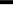 Операции с целевыми субсидиями, поступающими учреждению, учитываются на отдельном лицевом счете (далее лицевой счет по иным субсидиям), открываемом учреждению в Управлении в порядке, установленном Федеральным казначейством.Орган местного самоуправления (главный распорядитель средств), осуществляющий функции и полномочия учредителя в отношении учреждения (далее орган, осуществляющий функции и полномочия учредителя), ежегодно формирует и представляет в Управление Перечень целевых субсидий на соответствующий год по форме согласно приложению .№ 1 к настоящему Порядку, в котором отражаются целевые субсидии, предоставляемые в соответствующем финансовом году (далее - Перечень целевых субсидий).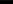 Перечень целевых субсидий формируется органом, осуществляющим функции и полномочия учредителя, в разрезе аналитических кодов, присвоенных им для учета операций с целевыми субсидиями (далее - код субсидии).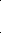 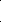 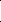 Управление проверяет Перечень целевых субсидий на соответствие установленной форме, а также на соответствие наименования субсидии наименованию указанному в нормативном правовом акте, устанавливающем порядок предоставления целевых субсидий.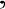 В случае, если форма или информация, указанная в Перечне целевых субсидий, не соответствуют требованиям, установленным пунктами 3, 4 настоящего Порядка, Управление не позднее рабочего дня, следующего за днем представления Перечня целевых субсидий, направляет органу, осуществляющему функции и полномочия учредителя, уведомление (протокол), в котором указывается причина возврата.При внесении в течение финансового года изменений в Перечень целевых субсидий орган, осуществляющий функции и полномочия учредителя, представляет в Управление Перечень целевых субсидий с учетом дополнений и изменений по форме согласно приложению к настоящему Порядку.Для осуществления санкционирования оплаты денежных обязательств учреждения, источником финансового обеспечения которых являются целевые субсидии (далее - целевые расходы), учреждением в Управление представляются Сведения об операциях с целевыми субсидиями, предоставленными муниципальному учреждению на соответствующий год, по форме согласно приложению .№ 2 (код формы по ОКУД 0501016) к настоящему Порядку (далее - Сведения), утвержденные органом, осуществляющим функции и полномочия учредителя.Документы, предусмотренные пунктами 3, 6 7 настоящего Порядка, представляются в Управление в электронном виде с применением электронной подписи (далее - в электронном виде). В случае отсутствия технической возможности представления в электронном виде данные документы представляются на бумажном носителе с одновременным представлением на машинном носителе (далее - на бумажном носителе)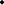 В Сведениях по каждой целевой субсидии указываются суммы планируемых поступлений и выплат по соответствующим кодам (составным частям кодов) бюджетной классификации Российской Федерации (далее - код бюджетной классификации)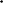 Управление осуществляет контроль представленных учреждением Сведений на соответствие содержащейся в них информации, указанной в Перечне целевых субсидий.При внесении изменений в показатели Сведений учреждение формирует новые Сведения, в которых указываются показатели с учетом внесенных изменений, в соответствии с положениями настоящего Порядка.В случае уменьшения органом, осуществляющим функции и полномочия учредителя, планируемых поступлений или выплат сумма поступлений целевой субсидии включая разрешенный к использованию остаток данной целевой субсидии, и сумма планируемых выплат, указанные в Сведениях (с учетом вносимых изменений), не должны быть меньше сумм фактических выплат, отраженных на лицевом счете по иным субсидиям на дату внесения изменений в Сведения по соответствующему коду субсидии.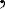 Управление не позднее рабочего дня, следующего за днем представления учреждением Сведений, предусмотренных настоящим пунктом, проверяет их на соответствие установленной форме, а также на соответствие показателям, отраженным на лицевом счете по иным субсидиям.Основанием для разрешения использования сложившихся на начало текущего финансового года остатков целевых субсидий прошлых лет, являются утвержденные органом, осуществляющим функции и полномочия учредителя Сведения, содержащие информацию об остатках субсидий, в отношении которых согласно решению органа, осуществляющего функции и полномочия учредителя, подтверждена потребность в направлении их на цели, ранее установленные условиями предоставления целевых субсидий (далее разрешенный к использованию остаток целевых средств), направленные учреждением в Управление не позднее 1.5 марта текущего финансового года.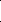 До получения Сведений, предусмотренных настоящим пунктом, Управление учитывает не использованные на начало текущего финансового года остатки целевых субсидий прошлых лет, потребность в использовании которых не подтверждена, на отдельном лицевом счете без права расходования.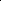 Сумма разрешенного к использованию остатка целевой субсидии, указанная в представленных в соответствии с настоящим пунктом Сведениях, не должна превышать сумму остатка соответствующей целевой субсидии прошлых лет, учтенной на отдельном лицевом счете по состоянию на начало текущего финансового года без права расходования по соответствующему коду субсидии.Основанием для разрешения использования сумм возврата средств по выплатам, произведенным учреждениями за счет целевых субсидий до начала текущего финансового года, в отношении которых согласно решению органа, осуществляющего функции и полномочия учредителя, подтверждена потребность в направлении их на цели, ранее установленные целями предоставления целевых субсидий (далее суммы возврата дебиторской задолженности прошлых лет) являются утвержденные органом, осуществляющим функции и полномочия учредителя, Сведения, содержащие информацию о разрешенной к использованию сумме возврата дебиторской задолженности прошлых лет, направленные учреждением в Управление не позднее 30 рабочего дня со дня отражения суммы возврата дебиторской задолженности прошлых лет на отдельном лицевом счете учреждения.До получения Сведений, предусмотренных настоящим пунктом, Управление учитывает суммы возврата дебиторской задолженности прошлых лет, потребность в использовании которых не подтверждена, на отдельном лицевом счете без права расходования.Суммы возврата дебиторской задолженности прошлых лет, потребность в которых подтверждена, указанные в Сведениях, предусмотренных настоящим пунктом, не должны превышать суммы дебиторской задолженности прошлых лет, учтенные на отдельном лицевом счете без права расходования по соответствующему коду субсидии.Управление осуществляет проверку Сведений на соответствие требованиям, установленным пунктами 7-12 настоящего Порядка, и в случае положительного результата проверки не позднее рабочего дня, следующего за днем поступления Сведений, отражает показатели Сведений на отдельном лицевом счете учреждения.В случае если Сведения не соответствуют требованиям, установленным пунктами 7-12 настоящего Порядка, Управление в срок, установленный абзацем первым настоящего пункта, направляет учреждению уведомление (протокол), в котором указывается причина возврата.14. При отсутствии Сведений, соответствующих положениям пунктов 11 и 12 настоящего Порядка, и не перечислении учреждением в бюджет Батыревского муниципального округа течение первых 15 рабочих дней текущего финансового года суммы остатков целевых субсидий прошлых лет, потребность в использовании которых не подтверждена, и суммы возврата дебиторской задолженности прошлых лет, потребность в использовании которых не подтверждена, Управление перечисляет в доход бюджета Батыревского муниципального округа не позднее 10-го рабочего дня после наступления установленного срока.Операции по целевым расходам осуществляются в пределах средств, отраженных по соответствующему коду субсидии на лицевом счете по иным субсидиям. Суммы зачисленные на казначейский счет по коду вида .№ 03234 ”Средства муниципальных бюджетных и автономных учреждений“ (далее - счет .№ 03234), на основании расчетных документов, в которых не указан или указан несуществующий код субсидии, учитываются Управлением на лицевом счете по иным субсидиям, открытом учреждению, без права расходования.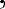 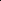 Для санкционирования целевых расходов учреждение представляет распоряжение о совершении казначейского платежа в соответствии с порядком казначейского обслуживания, установленным Федеральным казначейством (далее Распоряжение, Порядок казначейского обслуживания).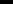 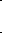 Управление проверяет Распоряжение на соответствие установленной форме, оформление в соответствии с настоящим Порядком, а также соответствие подписей имеющимся образцам, представленным учреждением в порядке, установленном Федеральным казначейством.В случае санкционирования целевых расходов, связанных с поставкой товаров, выполнением работ, оказанием услуг, учреждение направляет в Управление вместе с Распоряжением копию указанного в нем договора (контракта) и копии документов, подтверждающих факт поставки товаров, выполнения работ, оказания услуг, установленных администрацией Батыревского муниципального округа для получателей средств бюджета Батыревского муниципального округа (далее - документ - основание)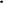 Копия документа-основания направляется в форме электронной копии документа-основания на бумажном носителе, созданной посредством его сканирования, или электронного документа, подтвержденной электронной подписью руководителя учреждения или иного уполномоченного лица учреждения.При санкционировании целевых расходов Управление проверяет Распоряжение и документы основания по следующим направлениям:соответствие Распоряжения Порядку казначейского обслуживания (Правилам обеспечения наличными денежными средствами)•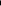 наличие в Распоряжении кодов бюджетной классификации, по которым необходимо произвести кассовую выплату, кода целевой субсидии и их соответствие кодам бюджетной классификации, коду целевой субсидии, указанным в Сведениях по соответствующему коду целевой субсидии;соответствие указанного в Распоряжении кода бюджетной классификации текстовому назначению платежа, исходя из содержания текста назначения платежа в соответствии с Указаниями о порядке применения бюджетной классификации Российской Федерации, утвержденными Министерством финансов Российской Федерации;соответствие реквизитов (наименование, номер, дата, реквизиты получателя платежа) документа-основания реквизитам, указанным в Распоряжении,соответствие содержания операции по целевым расходам, связанным с поставкой товаров, выполнением работ, оказанием услуг, исходя из документов-оснований, содержанию текста назначения платежа, указанному в Распоряжении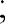 соответствие указанного в Распоряжении кода бюджетной классификации, указанному в Сведениях по соответствующему коду целевой субсидии)•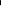 не превышение суммы, указанной в Распоряжении, над суммой остатка планируемых выплат, указанной в Сведениях по соответствующему коду бюджетной классификации, коду целевой субсидии, учтенной на лицевом счете по иным субсидиям;не превышение суммы, указанной в Распоряжении, над суммой остатка соответствующей целевой субсидии, учтенной на лицевом счете по иным субсидиям;не превышение предельных размеров авансовых платежей, определенных в соответствии с нормативными правовыми актами, регулирующими бюджетные правоотношения, для получателей средств бюджета Батыревского муниципального округа.При положительном результате проверки, предусмотренной пунктами 16-19 настоящего Порядка, Управление осуществляет санкционирование оплаты целевых расходов и принимает к исполнению Распоряжения.В случае несоблюдения требований, установленных пунктами 16 - 19 настоящего Порядка Управление направляет учреждению уведомление (протокол) в электронном виде, в котором указывается причина отказа в санкционировании целевых расходов в случае, если Распоряжение представлено учреждением в электронном виде, или возвращает учреждению Распоряжение на бумажном носителе с указанием в прилагаемом уведомлении (протоколе) причины возврата.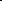 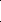 Распоряжения, принятые Управлением на бумажном носителе до 13-00 часов местного времени, в электронном виде - до 16-00 часов местного времени, подлежат исполнению в течение текущего рабочего дня.Распоряжения, принятые по истечении времени, указанного в абзаце первом настоящего пункта, подлежат исполнению не позднее рабочего дня, следующего за днем их приема Управлением.Положения подпункта 8 пункта 19 настоящего Порядка не распространяются на санкционирование оплаты денежных обязательств учреждения по исполнению в установленном порядке исполнительных документов и решений налогового органа, предусматривающих обращение взыскания на средства учреждения.Учреждение вправе направить средства, полученные им в установленном порядке от осуществления предусмотренных его уставом видов деятельности, на возмещение расходов, произведенных в связи с исполнением исполнительных документов и решений налогового органа за счет целевых субсидий, на основании Распоряжения.Управление осуществляет санкционирование возмещения целевых расходов, произведенных учреждением до поступления целевой субсидии на лицевой счет по иным субсидиям, за счет средств, полученных учреждением от разрешенных видов деятельности, со счетов, открытых ему в кредитных организациях, или с лицевого счета учреждения, открытого ему в Управлении для учета операций со средствами, получаемыми учреждением из бюджета Батыревского муниципального округа в соответствии с абзацем первым пункта 1 статьи 78.1 Бюджетного кодекса Российской Федерации и от приносящей доход деятельности.В целях осуществления возмещения целевых расходов учреждение представляет в Управление заявление, подписанное руководителем учреждения (иным уполномоченным лицом учреждения) и согласованное органом, осуществляющим функции и полномочия учредителя, с приложением копий платежных (расчетных) документов и документов-оснований, подтверждающих произведенные целевые расходы, подлежащие возмещению.В заявлении, представленном учреждением, указывается информация о суммах, произведенных им в текущем финансовом году целевых расходов, подлежащих возмещению, источником финансового обеспечения которых должна являться целевая субсидия, кодах субсидий и кодах бюджетной классификации, по которым произведен кассовый расход по каждой целевой субсидии.Операция по возмещению целевых расходов учреждения осуществляется на основании представленного учреждением в Управление Распоряжения на списание средств с лицевого счета по иным субсидиям, открытого учреждению в Управлении, оформленной с учетом следующих особенностей:в графе «Назначение платежа (примечание)» раздела 1 «Реквизиты документа» указывается «возмещение целевых расходов согласно заявлению от « в разделе 2 «Реквизиты документа-основания» указываются: в графе «заявление» в графе 2 - номер заявления; в графе 3 - дата заявления; в графе 5 «Код цели (аналитический код)» раздела 5 «Расшифровка заявки на кассовый расход» указывается соответствующий код субсидии.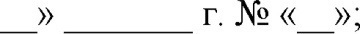 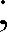 Санкционирование операции по возмещению целевых расходов за счет целевой субсидии осуществляется Управлением при условии соответствия сумм, кодов бюджетной классификации и кода субсидии, указанных в платежном документе, суммам, кодам бюджетной классификации и коду субсидии, указанным в представленном учреждением заявлении.24. При составлении Сведений учреждением в них указываются:а) в заголовочной части:дата составления Сведений с указанием в кодовой зоне даты составления документа и даты представления Сведений, предшествующих настоящим в формате «ДД.ММ.ГГГГ»•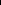 в строке «Наименование учреждения» - полное или сокращенное наименование учреждения с указанием в кодовой зоне.уникального кода учреждения по реестру участников бюджетного процесса, а также юридических лиц, не являющихся участниками бюджетного процесса (далее - Сводный реестр), и номера открытого ему отдельного лицевого счета; идентификационного номера налогоплательщика (ИНН) и кода причины постановки его на учет в налоговом органе (КПП); в строке ”Наименование обособленного подразделения“ - полное или сокращенное наименование обособленного подразделения с указанием в кодовой зоне:уникального кода обособленного учреждения по Сводному реестру и номера открытого ему отдельного лицевого счета; кода причины постановки его на учет в налоговом органе (КПП) в случае, если целевые расходы осуществляются обособленным подразделением; в строке «Наименование органа, осуществляющего функции и полномочия учредителя» указывается полное или сокращенное наименование органа-учредителя с указанием в кодовой зоне его лицевого счета и кода главного распорядителя бюджетных средств (код Главы по БК); в строке «Наименование территориального органа Федерального казначейства, осуществляющего ведение лицевого счета», указывается наименование территориального органа Федерального казначейства, в котором учреждению открыт отдельный лицевой счет, с указанием в кодовой зоне кода по КОФК.б) в табличной части:в графах 1 и 2 - наименование целевой субсидии и код субсидии в соответствии с Перечнем кодов субсидий с указанием (при необходимости) после наименования целевой субсидии в скобках дополнительной детализации цели предоставления целевой субсидии в соответствии с условиями Соглашения, а также соответствующего дополнительного аналитического кода; в графах 3 и 4 - номер и дата Соглашения. В случае, если заключение Соглашения не предусмотрено, показатели не формируются в графе 5 - идентификатор Соглашения. В случае, если заключение Соглашения не предусмотрено, показатели не формируются в графе 6 - код объекта АШТ в графе 7 аналитический код поступлений и выплат, соответствующий коду бюджетной классификации, исходя из экономического содержания планируемых поступлений и выплат, в части планируемых поступлений целевых субсидий по коду аналитической группы подвида доходов бюджетов• планируемых целевых расходов - по коду видов расходов классификации расходов бюджетов; поступлений от возврата дебиторской задолженности прошлых лет, потребность в использовании которых подтверждена, - по коду аналитической группы вида источников финансирования дефицитов бюджетов; в графе 8 сумма разрешенного к использованию остатка целевых средств по соответствующему коду субсидии, указанному в графе 2, без указания кода бюджетной классификации в графе 7; в графе 9 - сумма возврата дебиторской задолженности прошлых лет, по которым подтверждена потребность в направлении их на цели, ранее установленные условиями предоставления целевых средств, по соответствующему коду субсидии и коду аналитической группы вида источников финансирования дефицитов бюджетов, указанному в графе 7; в графе 10 - суммы планируемых в текущем финансовом году поступлений целевых субсидий по соответствующему коду субсидии, указанному в графе 2 и коду аналитической группы подвида доходов бюджетов, указанному в графе 7;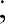 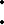 в графе 11 - итоговая сумма целевых средств, планируемых к использованию в текущем финансовом году, в соответствии с кодом субсидии, указанным в графе 2 (рассчитывается как сумма граф 8 10), без указания кода бюджетной классификации в графе 7, в графе 12 - суммы планируемых в текущем финансовом году выплат, источником финансового обеспечения которых являются целевые субсидии, с учетом суммы разрешенного к использованию остатка целевых субсидий и суммы возврата дебиторской задолженности прошлых лет, по которым подтверждена потребность в направлении их на цели, ранее установленные условиями предоставления целевых средств, по соответствующему коду субсидии, указанному в графе 2, и коду бюджетной классификации, указанному в графе 7.В случае если учреждению предоставляются несколько целевых субсидий, показатели поступлений выплат в Сведениях отражаются с формированием промежуточных итогов по каждой целевой субсидии.Приложение N 1
к Порядку санкционирования расходов  бюджетных
учреждений и автономных учреждений Батыревского муниципального округа,  источником финансового обеспечения которых являются субсидии, полученные в соответствии с
абзацем вторым пункта 1 статьи 78.1 и пунктом 1 статьи 78.2 Бюджетного  кодекса Российской ФедерацииПриложение N 2
к Порядку санкционирования расходов  бюджетных
учреждений и автономных учреждений Батыревского муниципального округа,  источником финансового обеспечения которых являются субсидии, полученные в соответствии с
абзацем вторым пункта 1 статьи 78.1 и пунктом 1 статьи 78.2 Бюджетного  кодекса Российской Федерации                                         Утверждаю                                         ______________________                                         (должность лица, утверждающего                                         документ; наименование органа,                                         ____________________                                         осуществляющего функции и                                         полномочия учредителя учреждения                                         _________ _____________                                         (подпись) (расшифровка подписи)                                         "___"_______ 20____ г.Сведения
об операциях с целевыми субсидиями на ____ г.
от "____"________ 20____ г.Руководитель(уполномоченное лицо) ___________ _________ _____________________                      (должность) (подпись) (расшифровка подписи)Руководитель финансово-экономической службы(уполномоченное лицо) _________ _____________________                      (подпись) (расшифровка подписи)Ответственный исполнитель __________ ___________________ _________                         (должность) (фамилия, инициалы) (телефон)"__" ______ 20___ г.ПЕРЕЧЕНЬ NЦЕЛЕВЫХ СУБСИДИЙ НА 20 __ Г.ЦЕЛЕВЫХ СУБСИДИЙ НА 20 __ Г.ЦЕЛЕВЫХ СУБСИДИЙ НА 20 __ Г.Форма по ОКУДот "__" _____________ 20 ____ г.от "__" _____________ 20 ____ г.от "__" _____________ 20 ____ г.ДатаОрган, осуществляющий функции и полномочия учредителяпо ОКПООрган, осуществляющий функции и полномочия учредителяГлава по БКНаименование органа, осуществляющего ведение лицевых счетов по иным субсидиямГлава по БКНаименование бюджетапо ОКТМОЦелевая субсидиякодКод по классификации расходов бюджетаНормативный правовой актНормативный правовой актНормативный правовой актЦелевая субсидиякодКод по классификации расходов бюджетанаименованиедатаномер123456Руководитель______________ _______________________(подпись) (расшифровка подписи)Отметка органа, осуществляющего ведение лицевого счета о получении настоящего документаОтветственный исполнитель_______________ ________________ _________ (должность) (подпись) (расшифровка подписи) (телефон)"_______" ______________ 20 ____ г.О доведении до  УФК по ЧРОтветственный исполнитель_______________ ________________ _________ (должность) (подпись) (расшифровка подписи) (телефон)"_______" __________ 200__ г.Руководитель финансово-экономической службы________ _____________________(подпись) (расшифровка подписи)Отметка органа, осуществляющего ведение лицевого счета о получении настоящего документаОтветственный исполнитель_______________ ________________ _________ (должность) (подпись) (расшифровка подписи) (телефон)"_______" ______________ 20 ____ г.О доведении до  УФК по ЧРОтветственный исполнитель_______________ ________________ _________ (должность) (подпись) (расшифровка подписи) (телефон)"_______" __________ 200__ г.Ответственный исполнитель_____ ___________ ________ ___________(должность) (подпись) (расшифровка подписи) (телефон)"_____" ______________ 20 __ г.Отметка органа, осуществляющего ведение лицевого счета о получении настоящего документаОтветственный исполнитель_______________ ________________ _________ (должность) (подпись) (расшифровка подписи) (телефон)"_______" ______________ 20 ____ г.О доведении до  УФК по ЧРОтветственный исполнитель_______________ ________________ _________ (должность) (подпись) (расшифровка подписи) (телефон)"_______" __________ 200__ г.КОДЫФорма по ОКУД0501016ДатаДата представления предыдущих Сведенийпо Сводному рееструНомер лицевого счетаНаименование учрежденияИНННаименование учрежденияКППНаименование обособленного подразделенияпо Сводному рееструНаименование обособленного подразделенияНомер лицевого счетаНаименование обособленного подразделенияКППНаименование органа, осуществляющего функции и полномочия учредителяГлава по БКНаименование органа, осуществляющего функции и полномочия учредителяНомер лицевого счетаНаименование территориального органа Федерального казначейства, осуществляющего ведение лицевого счетапо КОФКЕдиница измерения: руб.Единица измерения: руб.по ОКЕИ383Целевые субсидииЦелевые субсидииСоглашениеСоглашениеИдентификатор соглашенияКод объекта АИПАналитический код поступлений/выплатРазрешенный к использованию остаток целевых субсидийСумма возврата дебиторской задолженности прошлых лет, разрешенная к использованиюПланируемые поступления текущего годаИтого к использованию (гр. 8 + гр. 9 + гр. 10)Планируемые выплатынаименованиекод субсидииномердатаИдентификатор соглашенияКод объекта АИПАналитический код поступлений/выплатРазрешенный к использованию остаток целевых субсидийСумма возврата дебиторской задолженности прошлых лет, разрешенная к использованиюПланируемые поступления текущего годаИтого к использованию (гр. 8 + гр. 9 + гр. 10)Планируемые выплаты123456789101112Итого по коду целевой субсидииВсегоОТМЕТКА ТЕРРИТОРИАЛЬНОГО ОРГАНА ФЕДЕРАЛЬНОГО КАЗНАЧЕЙСТВА О ПРИНЯТИИ НАСТОЯЩИХ СВЕДЕНИЙОтветственный исполнитель__________ _________ ____________________(должность) (подпись) (расшифровка подписи)"___"_______ 20____ г.